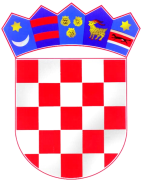 REPUBLIKA HRVATSKA – REPUBBLICA DI CROAZIAISTARSKA ŽUPANIJA – REGIONE ISTRIANA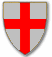 GRAD BUJE – CITTÀ DI BUIEGRADONAČELNIK – IL SINDACOPOZIV SA DOKUMENTACIJOM ZA NADMETANJEU PREDMETU JEDNOSTAVNE NABAVE UNIVERZALNE POŠTANSKE USLUGE ZA POTREBE GRADA BUJA           Evidencijski broj bagatelne nabave: 2-JN-03-22SADRŽAJ:POZIV NA DOSTAVU PONUDE……………………………………….........................31. OPIS PREDMETA NABAVE……………………………………………………………..32. TEHNIČKA SPECIFIKACIJA PREDMETA NABAVE………………………………....33. RAZLOZI  ISKLJUČENJA  PONUDITELJA  TE  DOKUMENTI  KOJIMA     PONUDITELJ DOKAZUJE DA NE POSTOJE RAZLOZI ZA ISKLJUČENJE…………43.1.Nekažnjavanost…………………………………………………………………………….43.2. Plaćene dospjele porezne obveze i obveze za mirovinsko i zdravstveno osiguranje…..….53.3. Lažni podaci……………………………………………………………………………….54. OSTALI RAZLOZI ISKLJUČENJA PONUDITELJA I DOKUMENTI KOJIMA       PONUDITELJ DOKAZUJE DA NE POSTOJE RAZLOZI ZA ISKLJUČENJE…………55. ODREDBE  O  SPOSOBNOSTI  PONUDITELJA…………………………………….….65.1.Sposobnost za obavljanje profesionalne djelatnosti…..…………………………………...65.2. Norme osiguranja kvalitete………………………………………………………………..66. SASTAVNI  DIJELOVI  PONUDE………………………………………………………..67. JAMSTVA…………………………………………………………………………………..68 NAČIN DOSTAVE PONUDE……………………………………………………………...78.1. Dopustivost alternativnih ponuda…………………………………………………………79. OSTALO…………………………………………………………………………………….7II.   PONUDBENI LIST……………………………………………………………………...8III. TROŠKOVNIK…………………………………………………………………………..9IV.  IZJAVA O PRIHVAĆANJU UVJETA IZ POZIVA NA DOSTAVU PONUDE…..12V.   IZJAVA PONUDITELJA O DOSTAVI  JAMSTVA ZA UREDNO ISPUNJENJE        UGOVORA ZA SLUČAJ POVREDE UGOVORNIH OBVEZA…………………...13VI.  IZJAVA O NEKAŽNJAVANJU………...………………………….…………………14POZIV NA DOSTAVU PONUDENaručitelj Grad Buje-Buie, Istarska 2, Buje, OIB 19611257971, upućuje Poziv na dostavu ponuda. Sukladno čl. 15., u svezi sa člankom 12. stavkom 1. alineja a)  Zakona o javnoj nabavi („Narodne novine“ br. 120/16 i 114/22) za godišnju procijenjenu vrijednost nabave manju od 200.000,00 (500.000,00) kuna bez PDV-a (tzv. jednostavnu nabavu) Naručitelj nije obavezan provoditi postupke javne nabave propisane Zakonom o javnoj nabavi.Nabava će se provesti u skladu s odredbama Pravilnika o jednostavnoj nabavi u upravnim tijelima Grada Buje-Buie od 18.07.2017., Klasa: 023-05/17-01/12, Urbroj: 2105/01-02-17-9 („Službene novine Grada Buja“ broj 08/17 i 15/18).Evidencijski broj bagatelne nabave: 2-JN-03-22OPIS PREDMETA NABAVEPredmet nabave je nabava univerzalnih poštanskih usluga sukladno Zakonu o poštanskim uslugama za potrebe upravnih tijela Grada Buje-Buie.Predmet nabave nije podijeljen u grupe.Procijenjena vrijednost nabave: 103.977,94 kuna sa PDV-om, za razdoblje od 1 godineOkvirna količina predmeta nabave za razdoblje od 1 (jedne) godine iskazana je u troškovniku. Stvarna nabavljena količina usluge na temelju sklopljenog ugovora može biti veća ili manja od okvirne količine. TEHNIČKA SPECIFIKACIJA PREDMETA NABAVETehnička specifikacija – vrsta i količina predmeta nabave u cijelosti je iskazana u pripadajućem ponudbenom troškovniku, te čini sastavni dio ovog Poziva.Poštanske usluge opisane u troškovniku, odnose se na sljedeće:prijam, usmjeravanje, prijenos i uručenje pismovnih pošiljaka, prijam, usmjeravanje, prijenos i uručenje preporučenih pošiljaka, prijam, usmjeravanje, prijenos i uručenje sudskih pismena, prijam, usmjeravanje, prijenos i uručenje prioritetnih pisama, prijam, usmjeravanje, prijenos i uručenje povratnica ili dostavnica*. Davatelj usluge mora osigurati najmanje jedno uručenje i jedno preuzimanje poštanskih pošiljaka, dnevno – svakoga radnog dana (od ponedjeljka do petka) u radnom vremenu naručitelja, u poslovnim prostorijama ponuditelja koje mora biti u mjestu sjedišta Naručitelja, i to kako slijedi: uručenje ponuditelja ili preuzimanje naručitelja najkasnije do 08.30 sati (primljena pošta) uručenje naručitelja ili preuzimanje ponuditelja najkasnije do 14.00 sati (poslana pošta)Davatelj usluge mora osigurati naručitelju pretinac za poštu sa ključem u osiguranom poslovnom prostoru na području sjedišta naručitelja, odnosno užem centru Grada Buje.  Naručitelj ima pravo i obvezu odabrati onu vrstu poštanske usluge koja odgovara sadržaju, stvarnoj vrijednosti sadržaja poštanske pošiljke i značenju poštanske pošiljke za naručitelja.Davatelj usluge mora osigurati uručenje poštanskih pošiljaka u rokovima propisanim odredbama važećeg Zakona o poštanskim uslugama („Narodne novine“ broj 144/12, 153/13, 78/15 i 110/19).Davatelj usluga je obvezan poštansku pošiljku prenijeti i osigurati uručenje u stanju u kojem je ona zaprimljena te je dužan osigurati tajnost poštanskih pošiljki. Pri obavljanju usluga koje su predmet ove nabave  Ponuditelj je  obvezan postupati u skladu s odredbama Zakona o poštanskim uslugama („Narodne novine“ broj 144/12, 153/13, 78/15 i 110/19).Napomena: Naručitelj kod osobnih dostava pojedinih pošiljki primjenjuje odredbe Zakona o općem upravnom postupku i Općeg poreznog zakona te je Ponuditelj kod takvih dostava  dužan izvršiti dostave u skladu s odredbama navedenih zakona.RAZLOZI ISKLJUČENJA PONUDITELJA TE DOKUMENTI KOJIMA PONUDITELJ DOKAZUJE DA NE POSTOJE RAZLOZI ZA ISKLJUČENJENaručitelj će isključit ponuditelja iz ovog postupka javne nabave:3.1.NekažnjavanostNaručitelj će isključiti ponuditelja iz postupka ako je gospodarskom subjektu i/ili osobi ovlaštenoj po zakonu za zastupanje pravne osobe gospodarskog subjekta izrečena pravomoćna osuđujuća presuda za jedno ili više sljedećih kaznenih djela: udruživanje za počinjenje kaznenih djela, primanje mita u gospodarskom poslovanju, davanje mita u gospodarskom poslovanju, zlouporaba položaja i ovlasti, zlouporaba obavljanja dužnosti državne vlasti, protuzakonito posredovanje, primanje mita, davanje mita, prijevara, računalna prijevara, prijevara u gospodarskom poslovanju i prikrivanje protuzakonito dobivenog novca, odnosno za odgovarajuća kaznena djela prema propisima zemlje sjedišta gospodarskog subjekta ili države iz koje ta osoba dolazi.Za potrebe dokazivanja da ne postoje okolnosti iz točke 3.1. dokumentacije, ponuditelj je dužan dostaviti dokaz u obliku izvoda iz kaznene evidencije države sjedišta gospodarskog subjekta i/ili države čiji je državljanin osoba ovlaštena po zakonu za zastupanje pravne osobe gospodarskog subjekta, a u slučaju da ne postoji ili ga nije moguće ishoditi, jednakovrijedni dokument koji izdaje nadležno tijelo ili upravno tijelo u državi sjedišta gospodarskog subjekta odnosno državi čiji je državljanin osoba ovlaštena za zastupanje pravne osobe gospodarskog subjekta.Ukoliko se u državi sjedišta gospodarskog subjekta i/ili državi čiji je državljanin osoba koja je po zakonu ovlaštena za zastupanje pravne osobe gospodarskog subjekta ne izdaju navedeni dokumenti, nije ih moguće ishoditi ili oni ne obuhvaćaju sva kaznena djela iz toč. 3.1. dokumentacije, oni mogu biti zamijenjeni izjavom sukladno odredbama Zakona o javnoj nabavi.Gospodarski subjekti sa sjedištem u Republici Hrvatskoj za potrebe dokazivanja da ne postoje okolnosti iz točke 3.1. dokumentacije, kao dokaz o nekažnjavanju prilažu Izjavu o nekažnjavanju. Dokaz o nekažnjavanju ne smije biti stariji od 3 (tri) mjeseca računajući od dana početka postupka. Danom početka postupka smatra se dan slanja Zahtjeva za pripremu i početak postupka jednostavne nabave od strane nadležnog pročelnika (28.10.2021.).3.2. Plaćene dospjele porezne obveze i obveze za mirovinsko i zdravstveno osiguranjeNaručitelj će isključiti ponuditelja iz postupka ako ponuditelj nije ispunio obvezu plaćanja dospjelih poreznih obveza i obveza za mirovinsko i zdravstveno osiguranje, osim ako je gospodarskom subjektu sukladno posebnim propisima odobrena odgoda plaćanja navedenih obveza.Za potrebe dokazivanja navedene okolnosti ponuditelj je dužan dostaviti potvrdu porezne uprave o stanju duga ili jednakovrijedni dokument nadležnog tijela države sjedišta gospodarskog subjekta.Dokaz ne smije biti stariji od 30 dana računajući od dana početka postupka. Danom početka postupka smatra se dan slanja Zahtjeva za pripremu i početak postupka jednostavne nabave vrijednosti od strane nadležnog pročelnika (24.10.2022.).3.3. Lažni podaciNaručitelj će isključiti ponuditelja ako je ponuditelj dostavio lažne podatke pri dostavi dokumenata (dokaza) navedenih pod toč. 3. Ove dokumentacije.U slučaju postojanja sumnje u istinitost podataka u priloženim dokumentima ili izjavama gospodarskih subjekata naručitelj se može obratiti nadležnim tijelima radi dobivanja informacija o situaciji tih subjekata, a u slučaju da se radi o gospodarskom subjektu sa sjedištem u drugoj državi Naručitelj može zatražiti suradnju nadležnih vlasti.4. OSTALI RAZLOZI ISKLJUČENJA PONUDITELJA I DOKUMENTI KOJIMA PONUDITELJ DOKAZUJE DA NE POSTOJE RAZLOZI ZA ISKLJUČENJENaručitelj isključit će ponuditelja iz ovog postupka nabave:4.1. Ako je nad njime otvoren stečaj, ako je u postupku likvidacije, ako njime upravlja osoba postavljena od strane nadležnog suda, ako je u nagodbi s vjerovnicima, ako je obustavio poslovne djelatnosti ili se nalazi u sličnom postupku prema nacionalnim propisima države sjedišta gospodarskog subjekta, ako je nad njime pokrenut prethodni postupak radi utvrđivanja uvjeta za otvaranje stečajnog postupka, ili postupak likvidacije po službenoj dužnosti, ili postupak nadležnog suda za postavljanje osobe koja će njime upravljati, ili postupak nagodbe s vjerovnicima ili se nalazi u sličnom postupku prema nacionalnim propisima države sjedišta gospodarskog subjekta.Za potrebe dokazivanja da ne postoje okolnosti iz toč. 4.1. dokumentacije, gospodarski subjekt dužan je dostaviti Izvod iz sudskog, obrtnog ili drugog odgovarajućeg registra države sjedišta gospodarskog subjekta, a u slučaju da ne postoji, jednakovrijedni dokument koji je izdalo nadležno sudsko ili upravno tijelo u državi sjedišta gospodarskog subjekta.Dokaz se može dostaviti u neovjerenom presliku i ne smije biti stariji od tri mjeseca računajući od dana početka postupka javne nabave. Danom početka postupka smatra se dan slanja Zahtjeva za pripremu i početak postupka nabave bagatelne vrijednosti od strane nadležnog pročelnika (28.10.2021.).U slučaju da se u državi sjedišta gospodarskog subjekta ne izdaju dokumenti iz točke 4.1. dokumentacije ili ih nije moguće ishoditi, oni mogu biti zamijenjeni izjavom pod prisegom ili odgovarajućom izjavom osobe koja je po zakonu ovlaštena za zastupanje gospodarskog subjekta ispred nadležne sudske ili upravne vlasti ili bilježnika ili nadležnog strukovnog ili trgovinskog tijela u državi sjedišta gospodarskog subjekta.Izjava ne smije biti starija od 30 dana računajući od dana početka postupka javne nabave. Danom početka postupka smatra se dan slanja Zahtjeva za pripremu i početak postupka jednostavne nabave od strane nadležnog pročelnika (24.10.2022.)4.2.  Naručitelj će isključiti iz postupka  nabave ponuditelja ako su gospodarski subjekt i/ili osoba ovlaštena po zakonu za zastupanje pravne osobe gospodarskog subjekta u posljednje tri godine računajući do početka postupka javne nabave učinili težak profesionalni propust koji naručitelj može dokazati na bilo koji način.Profesionalni propust u smislu ove točke predstavlja propust koji je gospodarski subjekt ili osoba ovlaštena po zakonu za zastupanje pravne osobe gospodarskog subjekta učinila u obavljanju svoje profesionalne djelatnosti, postupajući protivno odgovarajućim propisima (primjerice, sankcija HAKOM-a), kolektivnim ugovorima (primjerice, rad radnika bez ugovora o radu ili radnika neprijavljenih na mirovinsko i zdravstveno osiguranje, neisplata minimalne plaće i/ili mirovinskog doprinosa) ili pravilima struke koji je primjerice utvrdilo nadležno upravno tijelo, ovlašteno nadzorno tijelo, strukovno ili profesionalno udruženje, ili propust vezan uz izvršenje ugovora koji je doveo do raskida tog ugovora od strane naručitelja ili do drugih težih posljedica.ODREDBE  O  SPOSOBNOSTI  PONUDITELJAPonuditelji u postupku moraju dokazati sposobnost za obavljanje profesionalne djelatnosti, i tehničku i stručnu sposobnost, sve u skladu s ovim Pozivom.5.1. Sposobnost za obavljanje profesionalne djelatnostiSposobnost za obavljanje profesionalne djelatnosti dokazuje se:5.1.1.izvatkom iz sudskog, obrtnog, strukovnog ili drugog odgovarajućeg registra države sjedišta, a ako se oni ne izdaju u državi sjedišta, ponuditelj može dostaviti izjavu s ovjerom potpisa kod nadležnog tijela. Izvod ili izjava ne smiju biti stariji od tri mjeseca računajući od dana početka postupka javne nabave iz kojeg je razvidno da je ponuditelj registriran za izvršenje predmeta nabave.5.1.2. Ponuditelj mora posjedovati određeno ovlaštenje ili biti član određene organizacije kako bi mogao izvršiti ugovor o javnoj nabavi u državi njegova sjedišta, a što dokazuje:- važećom potvrdom kojom se dokazuje podnošenje potpune prijave koju izdaje Hrvatska agencija za poštu i elektroničke komunikacije, sukladno odredbi članka 18. Stavka 3. Zakona o poštanskim uslugama („Narodne novine“ broj 144/12, 153/13, 78/15 i 110/19), ili- izjavom ponuditelja da može obavljati predmetne usluge, sukladno članku 67. i članku 19. stavak 6. Zakona o poštanskim uslugama5.2. Norme osiguranja kvalitetePonuditelj mora dokazati da je tijekom cijele 2021. godine ostvario kontinuiranu kakvoću obavljanja poštanskih usluga na cijelom području Republike Hrvatske na način da je u unutarnjem poštanskom prometu uručio najmanje 85% poštanskih pošiljaka najbrže kategorije u roku od jednoga radnog dana, odnosno najmanje 95% u roku od dva radna dana,a za sve ostale pošiljke u unutarnjem prometu uručenje najmanje 95% u roku od tri radna dana. Navedeno ponuditelj mora dokazati potvrdom neovisnog mjeritelja koji je obavio kontinuirano mjerenje u skladu s normama HRN EN 14508 i HRN EN 13850. 
SASTAVNI  DIJELOVI  PONUDEPonuda treba sadržavati:- Ponudbeni list (ispunjen i potpisan od strane ponuditelja)- Troškovnik (ispunjen i potpisan od strane ponuditelja)- Popunjene izjave iz ovog Poziva ( izjava o prihvaćanju uvjeta, izjava o dostavi  jamstva,    izjava o nekažnjavanju)- Dokazi (traženi dokumenti)7. JAMSTVANaručitelj traži jamstvo za uredno ispunjenje ugovora za slučaj povrede ugovornih obveza u obliku izjave ponuditelja da će, ako njegova ponuda bude odabrana kao najpovoljnija, najkasnije u roku 8 dana od potpisa  Ugovora dostaviti naručitelju bjanko zadužnicu na iznos od 10% ukupne vrijednosti Ugovora (iznos sa PDV-om) za uredno ispunjenje obveza iz ugovora. 8. NAČIN DOSTAVE PONUDEPonuda se dostavlja na Ponudbenom listu i Troškovniku iz ovog Poziva, a koje je potrebno dostaviti ispunjene i potpisane od strane ovlaštene osobe ponuditelja. Potrebno je dostaviti i sve tražene dokaze. Naručitelj neće prihvatiti ponudu koja ne ispunjava uvjete i zahtjeve vezane uz predmet nabave iz ovog Poziva.Rok dostave ponude je do 07.11.2022. do 12,00 sati, neovisno od načina dostave. Javno otvaranje ponuda obavit će se na adresi: GRAD BUJE, Istarska 2, 52460 BUJE, Vijećnica I kat, dana 07.11.2022. u 13,00 sati.Ponuda se dostavlja u pisanom obliku, zatvorenoj omotnici s:nazivom i adresom naručitelja:                                                         Grad Buje-Buie, Istarska 2, 52460 BUJEb)  s naznakom: „NE OTVARAJ- Ponuda za pružanje univerzalnih poštanskih usluga,c)  nazivom i adresom ponuditelja,Ponuditelj može do isteka roka za dostavu ponuda dostaviti izmjenu i /ili dopunu ponude.Izmjena i/ili dopuna ponude dostavlja se na isti način kao i osnovna ponuda s obveznom naznakom da se radi o izmjeni i /ili dopuni ponude.Ponuditelj može do isteka roka za dostavu ponude pisanom izjavom odustati od svoje dostavljene ponude. Pisana se izjava dostavlja na isti način kao i ponuda s obveznom naznakom da se radi o odustajanju od ponude. U tom slučaju neotvorena ponuda se vraća ponuditelju.8.1. Dopustivost alternativnih ponuda       Alternativne ponude nisu dopuštene.9. OSTALOObavijesti u vezi predmeta nabave: Mauricio Sinković,  m.sinkovic@buje.hr,  tel: 052 / 772-122Obavijesti o rezultatima: Rok za donošenje Obavijesti o odabiru najpovoljnije ponude iznosi 5 dana od isteka roka za dostavu ponuda.GRAD BUJE-BUIEPONUDBENI LISTEvidencijski broj bagatelne nabave:   2-JN-03-22PONUDBENI LISTPredmet nabave: UNIVERZALNE POŠTANSKE USLUGENaručitelj: GRAD BUJE-BUIE, Istarska 2, 52460 BujeOdgovorna osoba Naručitelja: Fabrizio VižintinNaziv ponuditelja:______________________________________________________Adresa (poslovno sjedište):_______________________________________________OIB:_________________________________________________________________Poslovni (žiro račun):___________________________________________________Broj računa (IBAN):____________________________________________________BIC (SWIFT) i/ili naziv poslovne banke____________________________________Ponuditelj je u sustavu PDV-a (zaokružiti): DA    NEAdresa za dostavu pošte:_________________________________________________E-pošta:______________________________________________________________Kontakt osoba:_________________________________________________________Tel:_______________________________________________________________________Faks:________________________________________________________________PONUDABroj ponude:__________________________________________________________Datum ponude:________________________________________________________Cijena ponude bez PDV-a:_______________________________________________Iznos PDV-a:__________________________________________________________Cijena ponude s PDV-om:________________________________________________                                             _____________________                                                (ime i prezime ovlaštene osobe                                                                                                                                                                          ponuditelja, potpis i ovjera)IV.	IZJAVA O PRIHVAĆANJU UVJETA IZ POZIVA NA DOSTAVU PONUDEGRAD BUJE-BUIE                                                                                        Istarska 2, 52460 BujeOIB: 19611257971Predmet nabave: Univerzalne poštanske uslugeEvidencijski broj jednostavne nabave:   2-JN-03-22IZJAVA O PRIHVAĆANJU UVJETA IZ POZIVA NA DOSTAVU PONUDEkojom ponuditelj____________________________________________________________________________________________________________________________________________                                                  ( naziv ponuditelja, adresa, OIB )izjavljuje da su mu poznate odredbe iz poziva na dostavu ponude, da ih prihvaća i da će izvršiti predmet nabave – univerzalne poštanske usluge u skladu s tim odredbama.Gore navedeno potvrđujem svojim potpisom._____________________							                                                                                                         __________________________      (mjesto i datum)						(čitko ime i prezime ovlaštene								osobe ponuditelja)                                                                                           ____________________________								(vlastoručni potpis ovlaštene 								osobe ponuditelja)IZJAVA  PONUDITELJA  O  DOSTAVI   JAMSTVA  ZA  UREDNO     ISPUNJENJE UGOVORA ZA SLUČAJ POVREDE UGOVORNIH OBVEZAGRAD BUJE-BUIEIstarska 2, 52460 BujeOIB: 19611257971Predmet nabave: Univerzalne poštanske uslugeEvidencijski broj jednostavne nabave:  2-JN-03-22IZJAVA PONUDITELJA O DOSTAVI  JAMSTVA ZA UREDNO ISPUNJENJE UGOVORA ZA SLUČAJ POVREDE UGOVORNIH OBVEZAPonuditelj_________________________________________________________izričito potvrđuje 				(naziv ponuditelja)slijedeće:da će ukoliko njegova ponuda bude odabrana za sklapanje ugovora, dostaviti jamstvo za uredno ispunjenje ugovora za slučaj povrede ugovornih obveza u obliku bjanko zadužnice, sve u roku od 8 dana od dana potpisivanja ugovora, da će  bjanko zadužnica biti u visini od 10% (deset posto) od ukupne vrijednosti ugovora sa pripadajućim PDV-om,  da je suglasan da će se bjanko zadužnica za uredno ispunjenje ugovora protestirati (naplatiti) u slučaju povrede ugovornih obvezaa što potvrđuje potpisom ovlaštene osobe._____________________						                                                                                                   	__________________________(mjesto i datum )						(čitko ime i prezime 									         ovlaštene osobe ponuditelja)                                                                                           ____________________________								(vlastoručni potpis ovlaštene 								osobe ponuditelja)IZJAVA O NEKAŽNJAVANJUPod punom kaznenom i materijalnom odgovornošću dajem slijedećuI Z J A V UKojom ja ___________________________________________________________________                                                            (ime i prezime, adresa, OIB)kao osoba ovlaštena po zakonu za zastupanje pravne osobe______________________________________________________________________________________________________________________________________________________                                      (naziv i sjedište gospodarskog subjekta, OIB)pod materijalnom i kaznenom odgovornošću, izjavljujem da niti ja osobno,  niti gospodarski subjekt, niti bilo koja druga osoba koja je član upravnog, upravljačkog ili nadzornog tijela ili ima ovlasti zastupanja, donošenja odluka ili nadzora toga gospodarskog subjekta, nismo pravomoćno osuđeni za jedno ili više slijedećih kaznenih djela prema propisima države sjedišta gospodarskog subjekta ili države čiji je državljanin osoba ovlaštena po zakonu za zastupanje gospodarskog subjekta:a) sudjelovanje u zločinačkoj organizaciji, na temelju– članka 328. (zločinačko udruženje) i članka 329. (počinjenje kaznenog djela u sastavu zločinačkog udruženja) Kaznenog zakona ("Narodne novine" br. 125/11., 144/12., 56/15., 61/15., 101/17., 118/18., 126/19., 84/21.)b) korupciju, na temelju– članka 252. (primanje mita u gospodarskom poslovanju), članka 253. (davanje mita u gospodarskom poslovanju), članka 254. (zlouporaba u postupku javne nabave), članka 291. (zlouporaba položaja i ovlasti), članka 292. (nezakonito pogodovanje), članka 293. (primanje mita), članka 294. (davanje mita), članka 295. (trgovanje utjecajem) i članka 296. (davanje mita za trgovanje utjecajem) Kaznenog zakona ("Narodne novine" br. 125/11., 144/12., 56/15., 61/15., 101/17., 118/18., 126/19., 84/21.)c) prijevaru, na temelju– članka 236. (prijevara), članka 247. (prijevara u gospodarskom poslovanju), članka 256. (utaja poreza ili carine) i članka 258. (subvencijska prijevara) Kaznenog zakona ("Narodne novine" br. 125/11., 144/12., 56/15., 61/15., 101/17., 118/18., 126/19., 84/21.)d) terorizam ili kaznena djela povezana s terorističkim aktivnostima, na temelju– članka 97. (terorizam), članka 99. (javno poticanje na terorizam), članka 100. (novačenje za terorizam), članka 101. (obuka za terorizam) i članka 102. (terorističko udruženje) Kaznenog zakona ("Narodne novine" br. 125/11., 144/12., 56/15., 61/15., 101/17., 118/18., 126/19., 84/21.)e) pranje novca ili financiranje terorizma, na temelju– članka 98. (financiranje terorizma) i članka 265. (pranje novca) Kaznenog zakona ("Narodne novine" br. 125/11., 144/12., 56/15., 61/15., 101/17., 118/18., 126/19., 84/21.)f) dječji rad ili druge oblike trgovanja ljudima, na temelju– članka 106. (trgovanje ljudima) Kaznenog zakona ("Narodne novine" br. 125/11., 144/12., 56/15., 61/15., 101/17., 118/18., 126/19., 84/21.)Ovu izjavu dajem osobno, kao osoba ovlaštena za zastupanje pravne osobe gospodarskog subjekta____________________________________________________________________                                                   (upisati naziv gospodarskog subjekta) sa sjedištem u ____________________________________________________________________________ i za pravnu osobu i za druge osobe koje su član upravnog, upravljačkog ili nadzornog tijela ili imaju ovlasti zastupanja, donošenja odluka ili nadzora toga gospodarskog subjekta.Izjavu dao:____________________________________________(ime i prezime odgovorne osobe ovlaštene po zakonu zazastupanje pravne osobe gospodarskog subjekta)____________________________________________(potpis)U ___________________, dana __________________(mjesto) (datum)* Napomena:- Izjava mora biti potpisana od ovlaštene osobe po zakonu za zastupanje pravne osobe, te naveden datum potpisaGRAD BUJE - TROŠKOVNIKREDNI BROJVRSTA USLUGEMASA / VRIJEDNOSTOKVIRNE GODIŠNJE KOLIČINECIJENA STAVKE BEZ PDV-aUKUPNA CIJENA STAVKE - UKUPNA GODIŠNJA CIJENA BEZ PDV-aPDVUKUPNA CIJENA STAVKE - UKUPNA GODIŠNJA CIJENA S PDV-omUNUTARNJI PROMET UNUTARNJI PROMET 1PISMOdo 50g137601PISMO51g - 100g201PISMO101g - 250g261PISMO251g - 500g11PISMO501g - 1000g11PISMO1001g - 2000g12PREPORUČENA POŠILJKAdo 50g15302PREPORUČENA POŠILJKA51g - 100g352PREPORUČENA POŠILJKA101g - 250g802PREPORUČENA POŠILJKA251g - 500g452PREPORUČENA POŠILJKA501g - 1000g262PREPORUČENA POŠILJKA1001g - 2000g53SUDSKO PISMENOdo 50g7003SUDSKO PISMENO51g - 100g13SUDSKO PISMENO101g - 250g13SUDSKO PISMENO251g - 500g13SUDSKO PISMENO501g - 1000g13SUDSKO PISMENO1001g - 2000g14POŠTANSKE UPUTNICE800 kn54POŠTANSKE UPUTNICE1.100 kn104POŠTANSKE UPUTNICE1.400 kn14POŠTANSKE UPUTNICE2.000 kn14POŠTANSKE UPUTNICE2.400 kn15PAKET- URUČENJE NA ADRESIdo 2kg25PAKET- URUČENJE NA ADRESI2kg - 5kg15PAKET- URUČENJE NA ADRESI5kg - 10kg16PAKET - URUČENJE U POŠTANSKOM UREDUdo 2 kg26PAKET - URUČENJE U POŠTANSKOM UREDU2kg - 5kg56PAKET - URUČENJE U POŠTANSKOM UREDU5kg - 10kg17ŽURNI PAKET do 1 kg17ŽURNI PAKET iznad 1-2 kg17ŽURNI PAKET iznad 2-5 kg17ŽURNI PAKET iznad 5-10 kg17ŽURNI PAKET iznad 10-15 kg17ŽURNI PAKET iznad 15-20 kg17ŽURNI PAKET iznad 20-30 kg1Dodatak za preuzimanje i dostavu izvan gradovaDodatak za preuzimanje i dostavu izvan gradova1Dodatak za ugovoreno vrijeme uručenjaDodatak za ugovoreno vrijeme uručenjaUručenje do 9 satiUručenje do 9 sati1Uručenje do 11 satiUručenje do 11 sati1CIJENA PO VRIJEDNOSTI ŽURNOG PAKETA IZNAD 500,00 DO 2.100,00 KNCIJENA PO VRIJEDNOSTI ŽURNOG PAKETA IZNAD 500,00 DO 2.100,00 KN0DOPUNSKE USLUGEDOPUNSKE USLUGE8POVRATNICA17009URUČITI OSOB. PRIMATELJU110ŽURNO111POVRATNICA PAKET112POVRATNICA-ŽURNI PAKET1MEĐUNARODNI PROMET - EUROPAMEĐUNARODNI PROMET - EUROPA12PISMOdo 50 g52012PISMO51g - 100g112PISMO101g - 250g112PISMO251g - 500g112PISMO501g - 1000g112PISMOod 1001-2000gr113PREPORUČENA POŠILJKA do 50g21013PREPORUČENA POŠILJKA 51g - 100g113PREPORUČENA POŠILJKA 101g - 250g113PREPORUČENA POŠILJKA 251g - 500g113PREPORUČENA POŠILJKA 501g - 1000g113PREPORUČENA POŠILJKA 1001g - 2000g1DOPUNSKE USLUGE14POVRATNICA200CIJENA PONUDE (BEZ PDV-a):CIJENA PONUDE (BEZ PDV-a):CIJENA PONUDE (BEZ PDV-a):0,000,000,00PDV:PDV:PDV:0,000,000,00UKUPNA CIJENA PONUDE (S PDV-om):UKUPNA CIJENA PONUDE (S PDV-om):UKUPNA CIJENA PONUDE (S PDV-om):0,000,000,00